Информация о мероприятиях на развитие  функциональной грамотностиНеделя физической культуры«Здоровым будешь, все добудешь»КГУ «ОШ №10»       Согласно плану Учебно-методического центра развития образования Карагандинской области  в рамках областного  проекта «Зейін» на развитие функциональной грамотности  17 февраля 2021 года  в КГУ «ОШ №10» прошли мероприятия Недели  физической культуры «Здоровым будешь, все добудешь».        Сегодня день проходил под названием «День  Силача и Прыгуна». Ученики школы демонстрировали свое спортивное мастерство. Так среди учащихся 5-ых классов прошло спортивное онлайн - состязание кто «Круче всех».  Суть соревнований за одну минуту выполнить отжимания и приседания. Тот кто сделает больше всех - выигрывает. По итогам состязания -  первое место занял ученик 5 «Б» класса Шаймольдин Олжас, он выполнил двадцать восемь отжиманий.   Второе  место - ученик 5 «В » класса  Чекушин Андрей и третье место поделили между собой  учащиеся 5 «В»  класса Голубев Елисей и Колузаев Алексей. По итогам приседания первое  место присудили ученице 5 «Б» класса Битусуповой Алине, второе  место заняли сразу две ученицы,   Жексенбаева Айзат ученица 5 «В» класса  и ученица 5 «Б» класса  Полиева Диана. Все участники были активные.     С целью совершенствования связи семьи и школы через привлечение родителей к совместным с детьми общешкольным мероприятиям, учителя и учащиеся начальных классов, а также их родители провели спортивное мероприятие «Родители, дети, учителя – большая школьная семья».  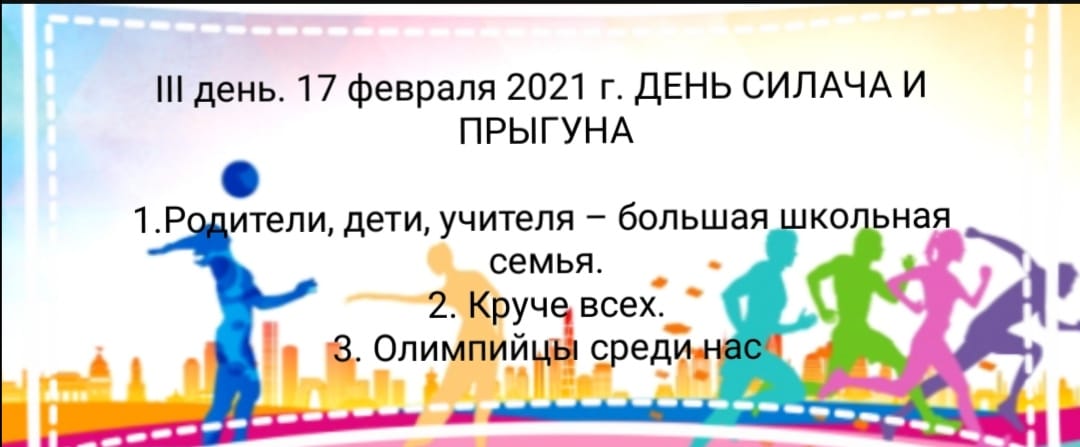 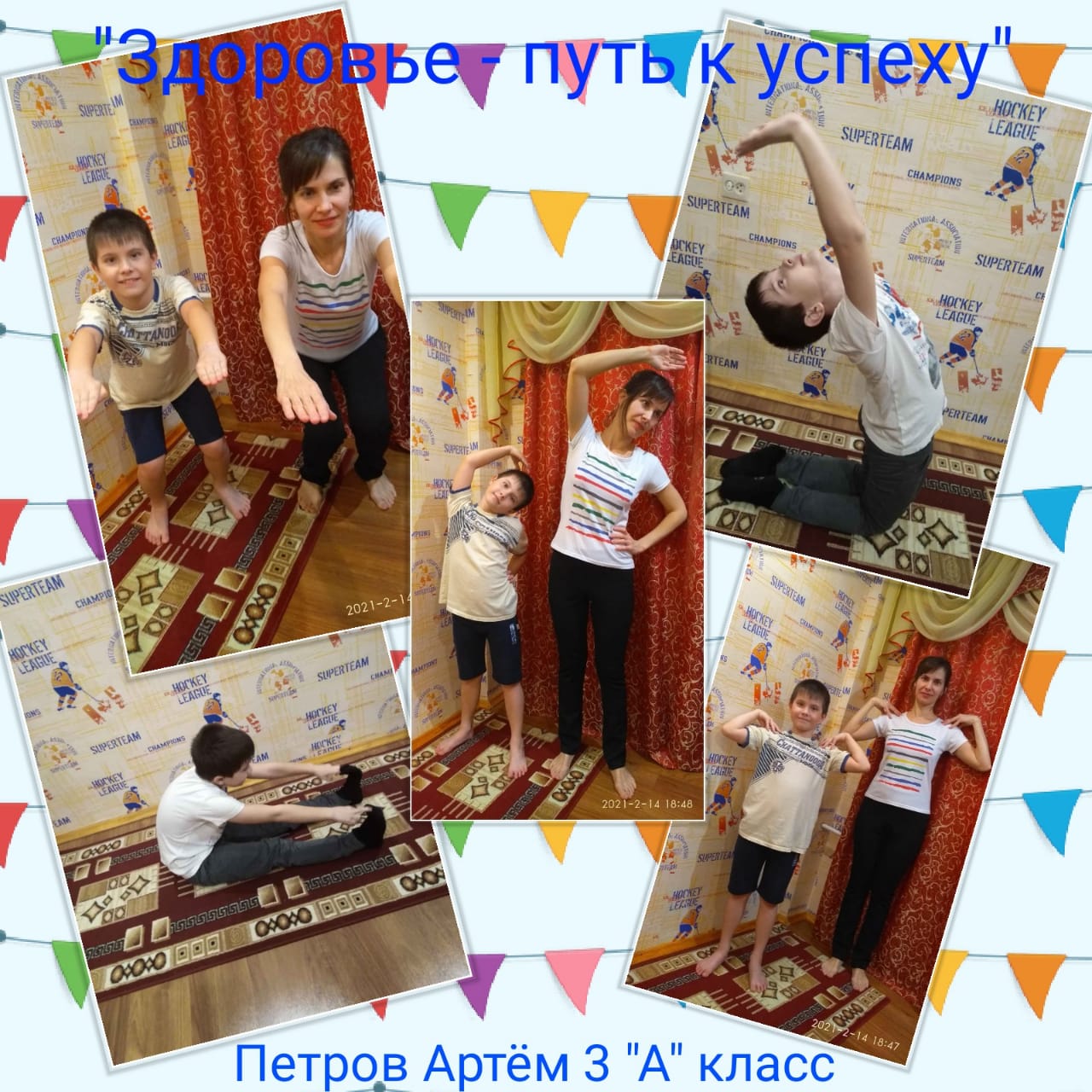 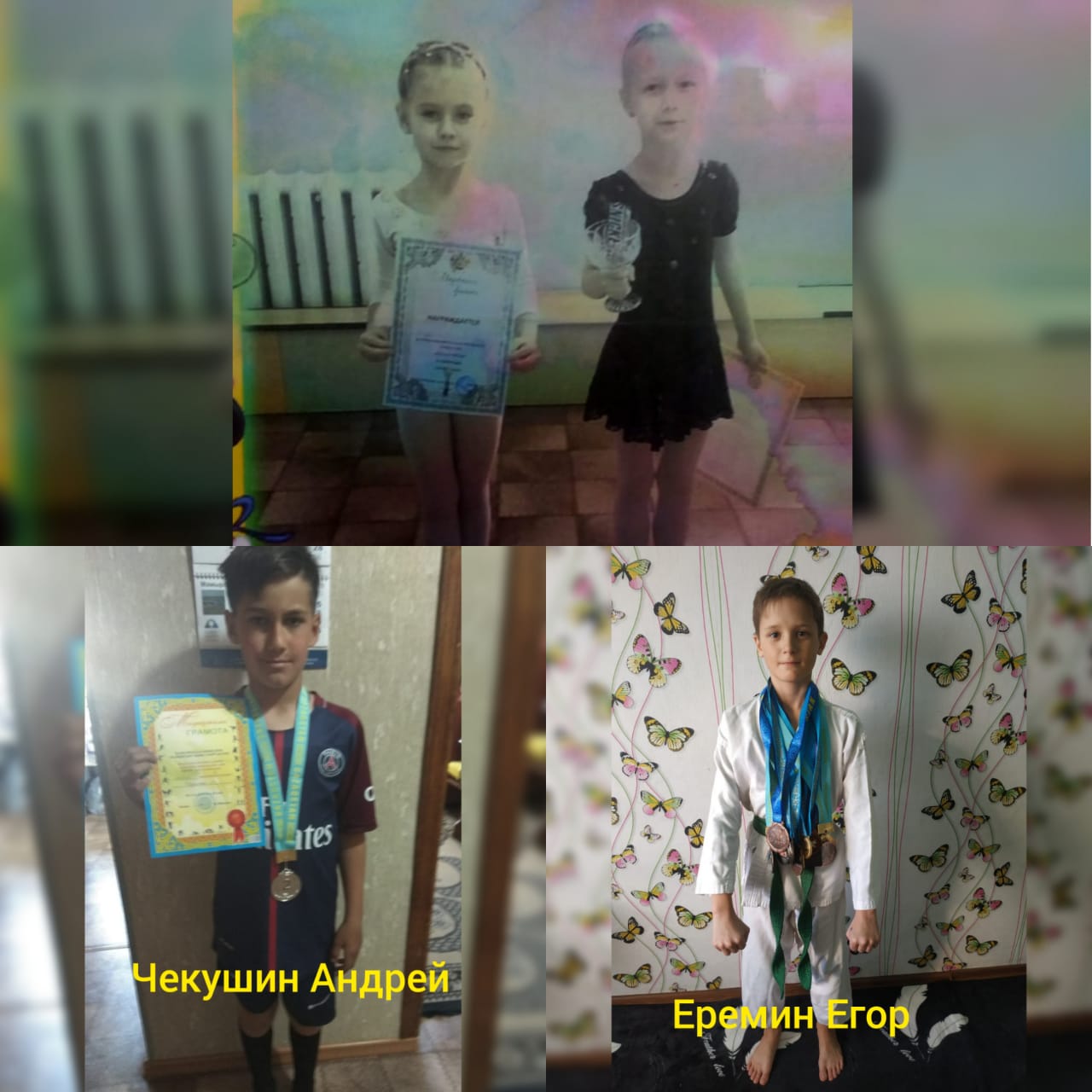 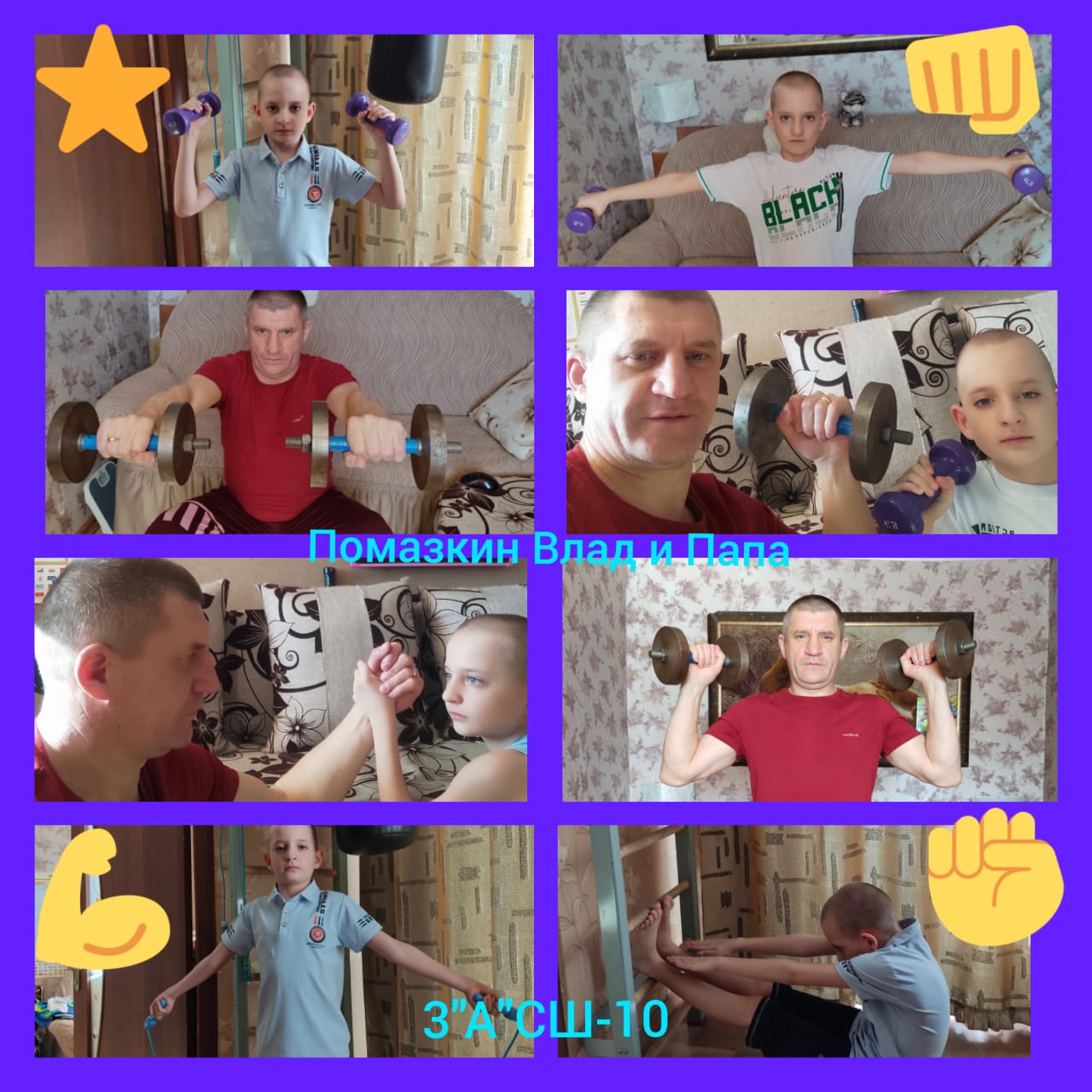 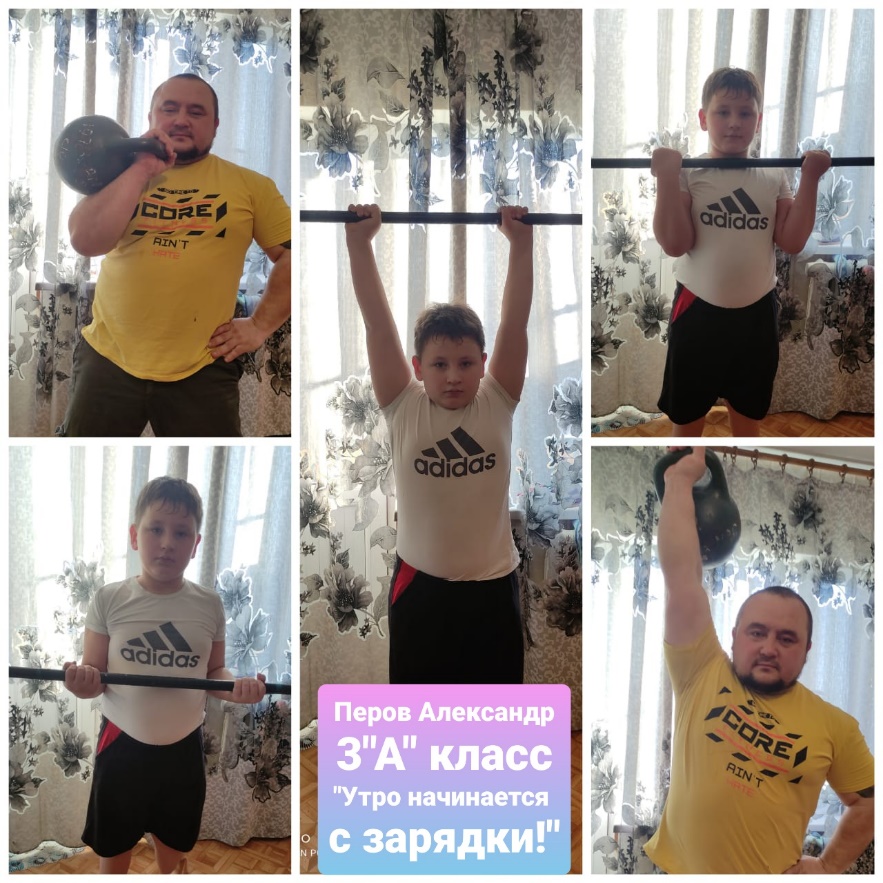 